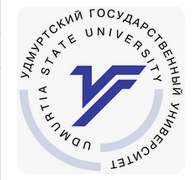 Удмуртский государственный университетИНСТИТУТ ЯЗЫКА И ЛИТЕРАТУРЫотделение профессионального иностранного языкауПРАВЛЕНИЕ МЕЖДУНАРОДНого образования и сотрудничества ПРОГРАММАXIV ВСЕРОССИЙСКОЙ междисциплинарнОЙ научно-практическОЙ студенческОЙ конференциИ на иностранных языках «Межкультурное взаимодействиев научно-образовательном пространстве»с международным участием17–22 апреля 2023 г.Ижевск17 апреля, 10.00 – 11.15пленарное заседаниеУНБ им. В.А. Журавлева, актовый залПодключиться к конференции Zoom:https://us06web.zoom.us/j/85410844303?pwd=bkY0QVR3cmNOVEZkL0lwV0M2SENsQT09Идентификатор конференции: 854 1084 4303Код доступа: 95539317 – 22 АПРЕЛЯСЕКЦИОННЫЕ ЗАСЕДАНИЯуДМУРТСКИЙ ГОСУДАРСТВЕННЫЙ УНИВЕРСИТЕТУдмуртский государственный аграрный университет21 АПРЕЛЯ, 13.40 – 16.00телемост INTERCULTURAL COMMUNICATIONdurban (South Africa) – iZHEVSK (Russia)УНБ им. В.А. Журавлева, АУД. 307мОДЕРАТОР: чЕРМОКИНА РЕГИНА ШАМИЛОВНАПодключиться к конференции Zoomhttps://us06web.zoom.us/j/81697499411?pwd=c0xRdGJtaE5vTm1VSnRrVkwvQmVDUT09Идентификатор конференции: 816 9749 9411Код доступа: 814966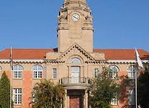 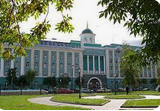 Внимание: Время всех мероприятий указано местное (МСК +1 час).пленарное заседание17 апреля, 10.00-11.15УНБ им. В.А. Журавлева, актовый залПриветственное слово:Раиса Гавриловна ШИШКИНА,кандидат филологических наук, доцент,заведующая отделением профессионального иностранного языка ИЯЛ, УдГУMs. Normah ZONDO,Executive Director: Corporate Relations DivisionUniversity of Kwazulu-NatalDurban, South AfricaПЛЕНАРНЫЕ ДокладыOzan S. İNAMLIK,Strategic Marketing Professional, Trainer & ConsultantEastern Mediterranean University (EMU) Famagusta, Turkish Republic of Northern CyprusРегина Шамиловна ЧЕРМОКИНА,кандидат педагогических наук, доцент,кафедра лингвистического и лингводидактического сопровождения иноязычной профессиональной коммуникации ИЯЛ, УдГУЛингвистическая мастерская: иностранный язык как предмет изучения и обученияМохира Файзуллаевна САПАРОВА,преподаватель кафедры романо-германской филологииУниверситет мировых языков имени МамунаХива, Хорезмская область, Республика УзбекистанFeatures of translation of W. Shakespeare's tragedy "Romeo and Juliet" into UzbekСекционные заседанияСекция 1. Исследования в области естественных и технических наукПодсекция 1. Естественнонаучные специальности (английский язык для магистрантов и аспирантов)18 апреля 15.30-18.501 корпус, ауд. 313Руководитель: к.ф.н., доцент Черкасская Н.Н.Подсекция 2. Естественнонаучные специальности (английский язык для бакалавров)18 апреля, 15.30-18.501 корп., аудитория 119Руководитель: к.пед.н. Требух О.С.Ссылка для подключения в Zoomhttps://lib-trueconf.napt.udsu.ru/c/7168601082PIN 380032Подсекция 3. Современная ситуация и актуальные проблемы в сфере математики и информационных технологий (на английском языке)18 апреля 13.40-17.004 корпус, ауд. 222Руководитель: к.пед.н. Радикова Т.И.Подсекция 4. Естественнонаучные специальности (немецкий язык для бакалавров и магистрантов) 18 апреля 15.30-18.501 корпус, ауд. 218Руководитель: к.пед.н., доцент Шестакова Н.В.Консультанты-эксперты: к.б.н., доцент, зам. директора по научной работе ИГЗ УдГУ А.Н. Журавлёва, ведущий переводчик Уральского математического центра УдГУ Валиулин Р.Р.Подсекция 5. Исследования в области физики и теплоэнергетики (на английском языке).25 апреля в 10.007 корпус, аудитория 309 (Актовый зал). Руководители: к.пед.н. Н.В. Обухова, к.экон.н., доцент Л.М. КоняхинаЭксперт: Камельянова Анна Андреевна, аспирант Физико-технического института УрО РАН.Подсекция 6. Исследования в области АПК (на английском языке)18 апреля в 17.301 корпус Удмуртского государственного аграрного университета, аудитория 503Удмуртский государственный аграрный университетРуководитель: к.ф.н., доцент И.Ю. РусановаПодсекция 7. Профессиональный иностранный язык в области искусств и дизайна (на английском языке)21 апреля в 12.006 корпус, аудитория 119. Руководитель: к.ф.н., доцент Т.В. Сушенцова Подсекция 8. Исследования в области нефтегазовой промышленности (на английском языке)17 апреля в 15.207 корпус, аудитория 309 (Актовый зал). Руководитель: к.ф.н. К.М. РоеваСекция 2. Исследования в области гуманитарных наук: история, филология, педагогика и психологияПодсекция 1. Исследования в области международных отношений и политологии (старшие курсы) (на английском языке)20 апреля, 8.202 корпус, аудитория 414Руководители: к.ф.н., доцент В.В. Неборская, к.ф.н., доцент М.А. Садыкова, к.пед.н., доцент М.Н. Сираева.Подсекция 2. Исследования в области международных отношений, политологии и истории (младшие курсы) (на английском языке).24 апреля, 8.202 корпус, аудитория 413Руководители: к.ф.н., доцент В.В. Неборская, к.ф.н., доцент М.А. Садыкова, к.пед.н., доцент М.Н. Сираева.Ссылка для подключения в Zoomhttps://us06web.zoom.us/j/81816291424?pwd=VEZSbEZsM2VUbXQ4MHdOdDhCUHlVZz09Идентификатор конференции: 818 1629 1424Код доступа: 939124Подсекция 3. Современные достижения исторической науки (на английском языке)27 апреля, 8.202 корпус, аудитория 205Руководители: к.ф.н., доцент В.В. Неборская, к.ф.н., доцент М.А. Садыкова, к.пед.н, доцент. М.Н. Сираева.Подсекция 4. Исследования в области международных отношений (на испанском и французском языках)20 апреля, 12.002 корпус, ауд. 205Руководители: к.ф.н. В.В. Детинкина, к.ф.н., доцент Ю.В. ЖелезноваСсылка для подключения в Zoomhttps://us06web.zoom.us/j/89929285927?pwd=OWowdjJKenhCbDRhcEc5WE9PaGh6Zz09Идентификатор конференции: 899 2928 5927Код доступа: 520970Подсекция 5. Psychological Issues of Contemporary Society (на английском языке)Руководители: к.ф.н. Т.В. Овсянникова; к.ф.н., доцент Ю.В. Железнова17 апреля, 8.20 6 корп., ауд. 411Ссылка для подключения в Zoomhttps://us06web.zoom.us/j/86843508488?pwd=MytBRlpHeXlpNVVnNGVCbUJKMDJ1QT09Идентификатор конференции: 868 4350 8488Код доступа: 53904621 апреля, 10.002 корп., ауд. 205Ссылка для подключения в Zoomhttps://us06web.zoom.us/j/89729232289?pwd=L1JpQnE0R0ZlS2E4QnZxb0FGbWovQT09Идентификатор конференции: 897 2923 2289Код доступа: 043661Секция 3. исследования в области юриспруденции, экономики и социальных коммуникацийПодсекция 1. Исследования в области социальных коммуникаций (на английском языке)Руководители: к.пед.н., доцент Е.В. Тарабаева, к.пед.н. Т.В. Овсянникова Реклама и связи с общественностью17 апреля, 13.402 корпус, ауд. 11517 апреля, 15.202 корпус, ауд. 222/4Организация работы с молодежью20 апреля, 12.00 2 корпус, ауд. 222/420 апреля, 13.40 2 корпус, ауд. 217Социально-культурный сервис и туризм20 апреля, 12.00 2 корпус, ауд. 222/420 апреля, 13.40 2 корпус, ауд. 217Подсекция 2. International business: challenges and opportunities27 марта, 17.104 корпус, ауд. 423Руководитель: к.пед.н., доцент М.И. МалетоваПодсекция 3. Constitutional Law and Human Rights15 апреля, 15.004 корпус, ауд. 302Руководители: к.ф.н. М.Г. Агеева; к.пед.н. Ю.Ю. ЛапекинаПодсекция 4. Law Enforcement and National Security Agencies7 апреля, 8.004 корпус, ауд. 304Руководители: к.пед.н. Ю.Ю. Лапекина,  к.ф.н. М.Г. АгееваПодсекция 5. Legal aspects of national security in Common Law countries (заочная секция)Руководители: ст. преподаватель Е.А. Голдобина, к.пед.н. Е.М. ПаранинаПодсекция 6. Modern legal issues in countries with different legal systems (заочная секция)Руководители: к.ф.н., доцент Т.К. Решетникова, ст. преподаватель Е.А. ГолдобинаПодсекция 7. Deutsch als Forschungssprache in Geistes- und Sozialwissenschaften 18 апреля, 15.20-17.00УНБ им. В.А. Журавлева, ауд. 307Руководители: к.ф.н., доцент Ф.С. Аухадиева, д.ф.н., доцент Л.А. ЮшковаСсылка для подключения в Zoomhttps://us06web.zoom.us/j/86373520023?pwd=M3o4VFJhOVMzdGNUQ29ralVJY25YZz09Идентификатор конференции: 863 7352 0023Код доступа: 148416